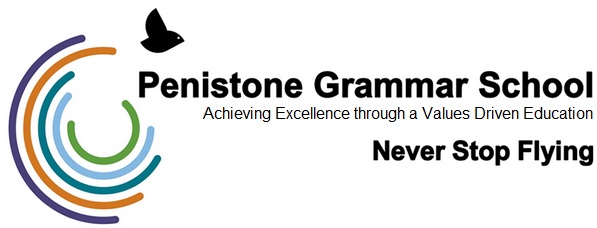 Complaint FormPlease complete and return to the school marked Private and Confidential for the Attention of the Complaints Coordinator, who will acknowledge receipt and explain what action will be taken. You can return your form in person, by handing it in at our Main Office, by post to Penistone Grammar School, Huddersfield Road, Sheffield, S36 7BX, or by email to enquiries@penistone-gs.uk.Official Use OnlyYour Name:Student’s Name (if relevant):Your relationship to the student (if relevant):Your Address:Your Address:Your Address:Daytime telephone number:Evening telephone number:Please use the space below to provide details of your complaint, including whether you have spoken to anyone at the school about it (please continue on a separate sheet if necessary).Please use the space below to provide details of your complaint, including whether you have spoken to anyone at the school about it (please continue on a separate sheet if necessary).What actions do you feel might resolve the problem at this stage?What actions do you feel might resolve the problem at this stage?Are you attaching any paperwork or evidence?  If so, please provide details regarding this.Are you attaching any paperwork or evidence?  If so, please provide details regarding this.Your signature:Date:Date received:Reference:Date acknowledgement issued:Person issuing acknowledgement:Complaint referred to:Date: